COMPORTEMENT GÉNÉRAL (à compléter conjointement avec le tuteur) BILAN GLOBAL DE LA VISITE (à compléter conjointement avec le tuteur) TOUT TRAVAIL DE RESTITUTION PEUT-ETRE DEMANDÉ, À TITRE FORMATIF, POUR PREPARER L’ELEVE À L’EXPRESSION ORALE OU ECRITE.Par exemple :Identifier les difficultés rencontrées et la manière dont elles ont été dépassées ou non Mettre en avant des aspects positifs rencontrés tout au long de la PFMPÉmettre un avis ou un ressenti lors de cette période de PFMPNOM :MAITRISE DES COMPÉTENCESBilan PÉRIODE PFMP NUMÉRO …BACCALAURÉAT PROFESSIONNEL TECHNICIEN EN RÉALISATION DE PRODUITS MÉCANIQUES 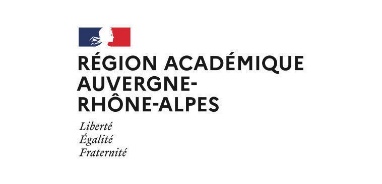 Prénom :MAITRISE DES COMPÉTENCESBilan PÉRIODE PFMP NUMÉRO …BACCALAURÉAT PROFESSIONNEL TECHNICIEN EN RÉALISATION DE PRODUITS MÉCANIQUES Date de naissance :MAITRISE DES COMPÉTENCESBilan PÉRIODE PFMP NUMÉRO …BACCALAURÉAT PROFESSIONNEL TECHNICIEN EN RÉALISATION DE PRODUITS MÉCANIQUES ÉTUDE ET PRÉPARATION DE LA RÉALISATIONÉTUDE ET PRÉPARATION DE LA RÉALISATIONÉTUDE ET PRÉPARATION DE LA RÉALISATIONÉTUDE ET PRÉPARATION DE LA RÉALISATIONÉTUDE ET PRÉPARATION DE LA RÉALISATIONÉTUDE ET PRÉPARATION DE LA RÉALISATIONLe positionnement est fonction du niveau attendu sur l’échelle de compétence et des compétences mises en œuvre lors de cette période de PFMP. Si absence de positionnement alors la compétence est non évaluée.Le positionnement est fonction du niveau attendu sur l’échelle de compétence et des compétences mises en œuvre lors de cette période de PFMP. Si absence de positionnement alors la compétence est non évaluée.PositionnementPositionnementPositionnementPositionnementLe positionnement est fonction du niveau attendu sur l’échelle de compétence et des compétences mises en œuvre lors de cette période de PFMP. Si absence de positionnement alors la compétence est non évaluée.Le positionnement est fonction du niveau attendu sur l’échelle de compétence et des compétences mises en œuvre lors de cette période de PFMP. Si absence de positionnement alors la compétence est non évaluée.---+++C1 - RECHERCHER UNE INFORMATION dans une documentation technique, en local ou à distanceC1 - RECHERCHER UNE INFORMATION dans une documentation technique, en local ou à distanceC4 - INTERPRÉTER ET VÉRIFIER les données de définition de tout ou partie d’un ensemble ou d’un produit mécanique ou d’un outillageC4 - INTERPRÉTER ET VÉRIFIER les données de définition de tout ou partie d’un ensemble ou d’un produit mécanique ou d’un outillageC5 - PRÉPARER LA RÉALISATION de tout ou partie d’un ensemble ou d’un produit mécanique ou d’un outillageC5 - PRÉPARER LA RÉALISATION de tout ou partie d’un ensemble ou d’un produit mécanique ou d’un outillageDescription succincte des activités menées et observations :Description succincte des activités menées et observations :Description succincte des activités menées et observations :Description succincte des activités menées et observations :Description succincte des activités menées et observations :Description succincte des activités menées et observations :SUIVI DE PRODUCTION ET MAINTENANCESUIVI DE PRODUCTION ET MAINTENANCESUIVI DE PRODUCTION ET MAINTENANCESUIVI DE PRODUCTION ET MAINTENANCESUIVI DE PRODUCTION ET MAINTENANCE---+++C2 – FORMULER ET TRANSMETTRE des informations, communiquer sous forme écrite et oraleC3 – S’IMPLIQUER dans un environnement professionnelC10 – CONTRÔLER ET SUIVRE une production ou un outillageC11 – EFFECTUER LA MAINTENANCE des moyens de production ou de l’outillageC12 – APPLIQUER LES PROCÉDURES relatives à la qualité, la sécurité et au respect de l’environnementDescription succincte des activités menées et observations :Description succincte des activités menées et observations :Description succincte des activités menées et observations :Description succincte des activités menées et observations :Description succincte des activités menées et observations :PROJET DE RÉALISATION D’UN PRODUIT OU D’UN OUTILLAGEPROJET DE RÉALISATION D’UN PRODUIT OU D’UN OUTILLAGEPROJET DE RÉALISATION D’UN PRODUIT OU D’UN OUTILLAGEPROJET DE RÉALISATION D’UN PRODUIT OU D’UN OUTILLAGEPROJET DE RÉALISATION D’UN PRODUIT OU D’UN OUTILLAGE---+++C6 - CONFIGURER ET RÉGLER les postes de travailC7 - METTRE EN ŒUVRE un moyen de réalisationC8 - EXPLOITER UN PLANNING de réalisation ou de maintenanceC9 - ASSEMBLER les éléments de tout ou partie d’un ensemble mécaniqueDescription succincte des activités menées et observations :Description succincte des activités menées et observations :Description succincte des activités menées et observations :Description succincte des activités menées et observations :Description succincte des activités menées et observations :SAVOIR-ÊTRE/COMPORTEMENT SAVOIR-ÊTRE/COMPORTEMENT SAVOIR-ÊTRE/COMPORTEMENT SAVOIR-ÊTRE/COMPORTEMENT PRÉSENTATION ET ATTITUDEInsuffisantMoyenBienPRÉSENTATION ET ATTITUDERESPECT DES RÈGLES EN USAGE DANS L’ENTREPRISE Ne se soucie pas des règlesEnfreint par inattentionApplique spontanémentRESPECT DES RÈGLES EN USAGE DANS L’ENTREPRISE PONCTUALITÉ Souvent en retardQuelques retardsJamais en retardPONCTUALITÉ ASSIDUITÉ Nombre de demi-journées d’absence :     ………….Des absences injustifiéesAbsences justifiéesAucune absenceASSIDUITÉ Nombre de demi-journées d’absence :     ………….